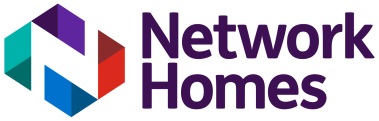 Role ProfileApril 2018Job Title:Housing ApprenticeReports into:People and CultureDepartment / Location:Customer Services – WembleyRole Purpose:To provide support and assistance to the business by providing first class customer service to Internal and External clients. To build their knowledge regarding the Housing sector and obtain a Housing apprenticeship plus a professional qualification from Chartered Institute of Housing. Key Responsibilities and AccountabilitiesTo Support colleagues within the Housing Team in the day to day delivery of office functions.To answer telephone enquiries from internal and external customers.To support in the process of invoicing and payments within the Customer Services Directorate.To support Customers explore their housing options.To develop the skills and knowledge consistent with the post of Housing Apprentice.Standard Responsibilities Adopt and comply with Network values, policies and procedures, and regulatory frameworks including: Code of ConductHealth & SafetyData Protection, privacy and use of IT resourcesRegulatory standards and probityRisks and internal controls frameworkHuman Resources policies and proceduresEquality and diversityNo role profile can cover every issue which may arise within the post at various times. The post holder is expected to carry out other duties from time to time, which are broadly consistent with those described. Person SpecificationEducationMinimum GCSE English and Maths Grade D or above.Knowledge and Skills RequiredNo prior knowledge or skills are required. 
Experience RequiredExperience is not required for this role as on the job learning and support will be provided.Additional InformationThis may include requirements to travel or work outside of standard hours, DBSOrganisational CompetenciesWe want to make Network a great place to work and a great organisation that really delivers for its customers. Our HART behaviours are designed to guide how we work, every day. Everyone within the organisation is expected to demonstrate the four HART behaviours:-Hungry – I am ambitious to succeedOptimistic: I am can-do and focussed on what can be done Creative: I find new ideas and solutions to challengesBold: I get out my comfort zone and try new things Motivated: I welcome feedback and want to succeedAccountable – I take personal ownership and responsibility to get things done I make things happen by empowering and delivering through the team and using resources effectively Resilient: I work hard to make things happenDisciplined: I am realistic and do what I say I will doPersonal ownership: I take ownership of an issue until it is resolvedConfident: I make decisions that are within my remitRespect – I treat everyone with respect and understanding I arrive on time and take full part in meetingsPrepared: I arrive on time and take full part in meetingsCommunicator: I listen to others and work hard to communicate wellResponsive: I always answer a ringing phone and respond quickly Self aware: I put myself in others’ shoes and understand how my actions impact on othersTogether – I am proud to be one teamPositive: I talk positively about Network Homes as one team Proactive: I put myself forward and build great relationships Supportive: I support and recognise the contribution of othersRole model: I genuinely believe I make the difference